MINISTERUL MEDIULUI, APELOR ȘI PĂDURILOR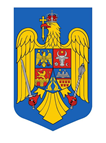 ORDINNr. ............................................................................................   
privind aprobarea Metodologiei de calcul al tarifului de gestionare și al tarifului de administrare pentru ambalajele din sistemul de garanție-returnareLuând în considerare Referatul de aprobare al Direcției Generale Deșeuri și Situri Contaminate nr. DGDSC/129699/02.07.2024 pentru aprobarea Metodologiei de calcul al tarifului de administrare și al tarifului de gestionare pentru ambalajele din sistemul de garanție-returnare,Având în vedere art. 16 din Hotărârea Guvernului nr 1074/2021 privind stabilirea sistemului de garanție-returnare pentru ambalaje primare nereutilizabile, republicată, cu modificările și completările ulterioare,În temeiul art. 27 alin. (3) din Hotărârea Guvernului nr 1074/2021 privind stabilirea sistemului de garanție-returnare pentru ambalaje primare nereutilizabile, republicată, cu modificările și completările ulterioare, al art. 57 alin. (1), (4) și (5) din Ordonanța de urgență a Guvernului nr. 57/2019 privind Codul administrativ, cu modificările și completările ulterioare, precum și al art. 13 alin. (4) din Hotărârea Guvernului nr. 43/2020 privind organizarea și funcționarea Ministerului Mediului, Apelor și Pădurilor, cu modificările și completările ulterioare,ministrul mediului, apelor și pădurilor emite următorul ORDIN:Art. 1 – (1) Se aprobă metodologia de calcul al tarifului de gestionare pentru ambalajele din sistemul de garanție-returnare, prevăzută în anexa nr.1.(2) Se aprobă metodologia de calcul al tarifului de administrare, pentru ambalajele din sistemul de garanție-returnare, prevăzută în anexa nr.2.Art. 2 – Metodologiile de calcul prevăzute la art. 1 se aplică începând cu data de 1 ianuarie 2025. Art. 3 – Anexele nr. 1 și 2 fac parte integrantă din prezentul ordin.Art. 4 – Prezentul ordin se publică în Monitorul Oficial al României, Partea I.MINISTRUL MEDIULUI, APELOR ŞI PĂDURILORMIRCEA FECHETAnexa nr. 1la Ordinul ministrului mediului, apelor și pădurilor nr………………………………..Metodologia de calcul al tarifului de gestionare pentru ambalajele din sistemul de garanție-returnareCAPITOLUL IDISPOZIȚII GENERALEArt. 1 Tariful de gestionare este plătit de către administratorul SGR comercianților care operează puncte de returnare, precum și comercianților HoReCa, care au încheiat și au în vigoare convenții SGR cu administratorul SGR potrivit art. 6 alin. (1) lit. a) din Hotărârea Guvernului nr. 1074/2021 privind stabilirea sistemului de garanție-returnare pentru ambalaje primare nereutilizabile, republicată, cu modificările și completările ulterioare, precum și operatorilor stațiilor de sortare și unităților administrativ-teritoriale sau asociațiilor de dezvoltare intercomunitară, în condițiile Hotărârii Guvernului nr. 1074/2021, republicată, cu modificările și completările ulterioare.Art. 2 Tariful de gestionare reprezintă suma de bani plătită prin transfer bancar de către administratorul SGR operatorilor punctelor de returnare, comercianților HoReCa, precum și operatorilor stațiilor de sortare, după caz, pentru fiecare unitate de ambalaj SGR, care a fost preluată de către administratorul SGR conform contractelor încheiate cu administratorul SGR, destinată acoperirii costurilor în legătură directă cu îndeplinirea obligațiilor privind preluarea și stocarea ambalajelor SGR.Art. 3 Tariful de gestionare se plătește pentru unitățile de ambalaje SGR preluate de administratorul SGR de la puncte de returnare operate de comercianți sau unități administrativ - teritoriale sau asociații de dezvoltare intercomunitară sau de la comercianții HoReCa, care îndeplinesc condițiile  prevăzute în legislația aplicabilă și în convențiile SGR, respectiv de la stațiile de sortare în situația în care unitățile de ambalaje SGR îndeplinesc criteriile de acceptare pentru punctele de returnare.Art. 4 Tariful de gestionare diferă în funcție de modalitatea de preluare, respectiv, manuală sau automată, pentru comerciantul HoReCa, precum și pe tip de ambalaj SGR, după cum urmează:a) plastic mic (respectiv, plastic cu volum mai mic sau egal cu 1 l);b) plastic mare (respectiv, plastic cu volum mai mare cu 1 litru);c) metal;  d) sticlă mare (respectiv, sticlă cu volum mai mare de 0,5 l);e) sticlă mică (respectiv, sticlă cu volum mai mic sau egal cu 0,5 l).Art. 5 - (1) Tariful de gestionare pe modalitatea de preluare, aplicabil comercianților HoReCa, precum și pe tip de ambalaj SGR, este unic la nivel național și se stabilește în lei, având patru cifre după zecimală, adică în formatul x,xxxx.(2) Plata tarifului de gestionare pentru preluare automată se va realiza în toate cazurile în care un operator de punct de returnare preia ambalaje SGR prin intermediul echipamentelor automate de preluare, în conformitate cu prevederile contractului încheiat cu administratorul SGR.Art. 6 - (1) Modalitatea de preluare a ambalajelor SGR de către operatorii punctelor de returnare, respectiv manuală sau automată, prin utilizarea unui echipament automat de preluare, este la alegerea operatorului pentru fiecare punct de returnare.(2) Preluarea ambalajelor SGR se realizează exclusiv cu utilizarea de sigilii, saci, suporturi și recipiente puse la dispoziția operatorilor punctelor de returnare, respectiv comercianților HoReCa de către administratorul SGR. (3) În cazul în care un operator al unui punct de returnare, respectiv comerciant HoReCa, nu utilizează sau utilizează sigiliile, sacii, suporturile sau recipientele prevăzute la alin. (2) puse la dispoziția sa în orice alt scop, costul aferent acestora rămâne în sarcina operatorului, respectiv comerciantului HoReCa.Art. 7 Calculul componentelor de cost ale tarifului de gestionare și analiza pentru a determina componentele de cost prevăzute în prezenta metodologie și cuantumul acestora vor fi efectuate de un furnizor independent de servicii, denumit în continuare, expert terț independent, desemnat și contractat de administratorul SGR, în urma desfășurării unui proces transparent de selecție, denumită în continuare, analiza expertului terț independent.Art. 8 Expertul terț independent prevăzut la art.7 își desfășoară activitatea în conformitate cu prezenta metodologie.Art. 9 - (1) Tariful de gestionare se calculează conform prezentei metodologii o dată pe an și se comunică de către administratorul SGR, până la data de 1 octombrie a anului în curs pentru anul următor.În ipoteza în care administratorul SGR nu stabilește tariful de gestionare până la termenul prevăzut la art. 9 alin. (1), până la data stabilirii și aprobării corespunzătoare a acestuia de către administratorul SGR, tariful de gestionare aplicabil începând cu data de 1 ianuarie a anului calendaristic relevant următor se calculează de către administratorul SGR prin actualizarea tarifului de gestionare valabil pentru anul anterior cu rata anuala a inflației comunicată de Institutul Național de Statistică pentru perioada dintre 1 octombrie anul N-2 și 30 septembrie anul N – 1. Administratorul SGR comunică valoarea tarifului de gestionare actualizat cel târziu la data de 15 octombrie a anului în curs.În cazul în care tariful de gestionare stabilit conform prezentei metodologii ulterior termenului prevăzut la art. 9 alin. (1) este diferit de tariful de gestionare interimar calculat conform prevederilor alin. (2), dacă este cazul, administratorul SGR va realiza regularizarea dintre cele două valori în termen de 60 de zile de la data aplicării tarifului stabilit conform prezentei metodologii, aceasta urmând să fie reflectată ca sumă suplimentară de plată sau compensare în primele facturi emise de către administratorul SGR ulterior realizării regularizării.Art. 10 În determinarea componentelor de cost și calcularea tarifului de gestionare per unitate de ambalaj SGR, expertul terț independent respectă următoarele principii:a) principiile „costului net”, costului incremental și „not-for-profit”;b) tariful de gestionare se calculează în baza unor costuri medii anuale per element de cost, în conformitate cu prezenta metodologie și per modalitatea de preluare – automată sau manuală, respectiv pentru comerciantul HoReCa. Aceste costuri nu vor fi calculate pentru fiecare magazin sau lanț de magazine și nici pentru o anumită arie geografică;c) în cazul tarifului de gestionare pentru preluare automată a ambalajelor SGR, calcularea tarifului de gestionare se va face pentru un echipament automat de preluare eficient conform specificațiilor și cerințelor pentru echipamentele automate de preluare a ambalajelor (RVM) emise de către administratorul SGR, conform prezentei metodologii și pe baza mediei primelor 1/3 dintre cele mai eficiente puncte de returnare, calculul acestei medii incluzând cel puțin 1000 de astfel de puncte de returnare, luând în calcul categoriile de echipamente automate de preluare avute în vedere în prezenta metodologie și modelele aferente existente în piață, precum și ponderea lor din total, așa cum vor fi acestea determinate în cadrul analizei expertului terț independent;d) costul suprafeței folosite se determină de către expertul independent care efectuează calculul tarifului de gestionare ca medie națională a costurilor cu chiria pentru structuri de vânzare sau, după caz, depozitare, pentru produse alimentare;e) costul forței de muncă se determină pe baza informațiilor statistice disponibile expertului terț independent pentru funcția de asistent de vânzări din structuri de vânzare cu amănuntul pentru produse alimentare, respectiv pentru funcția de asistent de ospătar/barman din cadrul structurilor HoReCa, după caz;f) în cazul tarifului de gestionare pentru preluare automată a ambalajelor SGR, suprafața necesară pentru un echipament automat de preluare este calculată de expertul terț independent luând în considerare suprafața medie necesară pentru eficiența utilizării echipamentului automat de preluare recomandată prin specificațiile tehnice ale producătorului de echipament;g) spațiul de depozitare este stabilit pe baza numărului mediu de unități de ambalaje SGR preluate la punctul de returnare pentru fiecare modalitate de preluare, respectiv comerciant HoReCa și a frecvenței medii de preluare a acestora de la punctul de returnare, respectiv de la comerciantul HoReCa;h) expertul terț independent va solicita informații de la producătorii și/sau furnizorii de echipamente automate de preluare care comercializează echipamente în România privind costul echipamentelor automate de preluare, costurile de livrare, costurile de instalare ale acestora, precum și, dacă este cazul, în legătură cu specificațiile de instalare, mentenanță și funcționare.Art. 11 Costurile punctelor de returnare organizate conform art. 7 și 8 din Hotărârea Guvernului nr. 1074/2021, republicată, cu modificările și completările ulterioare, se acoperă aplicând regulile privind preluarea automată sau preluarea manuală din prezenta metodologie, în funcție de tipul de preluare utilizat pentru fiecare asemenea punct de returnare.Art. 12 - (1) În cazul rambursării costurilor de operare a stațiilor de sortare pentru ambalajele SGR provenite din colectarea separată a deșeurilor municipale şi care îndeplinesc condițiile de preluare stabilite în sarcina comercianților, administratorul SGR va datora un tarif care poate fi cel mult egal cu tariful de gestionare stabilit de administratorul SGR pentru preluare manuală, conform prezentei metodologii.Administratorul SGR rambursează exclusiv costurile de operare ale stațiilor de sortare pentru ambalajele SGR provenite din colectarea separată a deșeurilor municipale şi care îndeplinesc condițiile de preluare stabilite în sarcina comercianților, conform art. 23 alin. (2) din Hotărârea Guvernului nr. 1074/2021, republicată, cu modificările și completările ulterioare.Stațiile de sortare au obligația documentării costurilor de operare pentru ambalajele SGR acceptate la predare de administratorul SGR în conformitate cu dispozițiile prevăzute la alin. (1) și prezentarea acestor documente către administratorul SGR cel târziu la data predării ambalajelor SGR respective administratorului SGR.Art. 13 - (1) Administratorul SGR emite facturi în numele comercianților care operează puncte de returnare, respectiv al comercianților HoReCa, care au încheiat convenții SGR cu administratorul SGR, conform convențiilor SGR încheiate cu aceștia. Administratorul SGR emite facturi în numele unităților administrativ - teritoriale sau asociațiilor de dezvoltare intercomunitară, în conformitate cu contractele încheiate cu acestea.Condițiile de plată sunt cele convenite  la art. 23 alin. (9) lit.l) în Hotărârea Guvernului nr. 1074/2021, republicată, cu modificările și completările ulterioare și în convențiile SGR încheiate între administratorul SGR și comercianți sau comercianți HoReCa, respectiv în contractele încheiate de administratorul SGR cu unitățile administrativ - teritoriale sau cu asociațiile de dezvoltare intercomunitară, în conformitate cu Hotărârea Guvernului nr. 1074/2021, republicată, cu modificările și completările ulterioare.Comercianții care operează puncte de returnare, precum și producătorii și/sau furnizorii de echipamente automate de preluare au obligația de a colabora cu expertul terț independent, inclusiv prin furnizarea de informații relevante, în determinarea de către acesta a componentelor de cost relevante pentru calculul tarifului de gestionare. Expertul terț independent va solicita de asemenea informații necesare administratorului SGR.CAPITOLUL IITARIFUL DE GESTIONARE PENTRU PRELUAREA AUTOMATĂArt. 14 - (1) În vederea calculării tarifului de gestionare, echipamentele prin care se realizează preluarea automată a ambalajelor SGR se împart în două categorii, și anume:echipamente automate de preluare de mici dimensiuni șiechipamente automate de preluare de mari dimensiuni (modulare).Se consideră echipamente automate de mici dimensiuni acele echipamente care, indiferent de model, asigură depozitarea ambalajelor returnate în saci/containere ce sunt amplasați în interiorul aceleași carcase a echipamentului propriu-zis de preluare, fără a fi dotate cu conveioare sau containere de depozitare separate, situate în afara echipamentului; aceste echipamente asigură preluarea unui număr redus de ambalaje SGR, de până la 2.000 unități, la o umplere completă a spațiului de depozitare cu care este dotat echipamentul. În cadrul acestor echipamente, preluarea ambalajelor SGR returnate se face individual (ambalaj cu ambalaj).Se consideră echipamente automate de mari dimensiuni (modulare) acele echipamente, indiferent de model, dotate cu conveioare și containere de depozitare separate, situate în afara echipamentului propriu-zis de preluare; aceste echipamente asigură preluarea unui număr mare de ambalaje SGR returnate, de peste 2.000 unități, la o umplere completă a spațiului de depozitare cu care este dotat echipamentul. În cadrul acestor echipamente, preluarea ambalajelor SGR returnate se face fie individual (ambalaj cu ambalaj), fie vrac (prin introducerea mai multor ambalaje la o singură operațiune de returnare).Echipamentele automate care nu îndeplinesc toate criteriile prevăzute la alin. (2), respectiv îndeplinesc doar o parte din criteriile stabilite potrivit alin. (3), se califică pentru scopul prezentei metodologii drept echipamente automate de mici dimensiuni.Indiferent de locul în care echipamentele sunt amplasate de către comercianți, prezenta metodologie de calcul al tarifului de gestionare pentru preluare automată indică amplasarea echipamentelor automate de preluare în interiorul magazinelor, în spațiul aferent vânzării mărfurilor.Tariful de gestionare pentru preluarea automată se determină de expertul terț independent ca medie ponderată dintre costul mediu al echipamentelor automate de preluare de mici dimensiuni și costul mediu al echipamentelor automate de preluare de mari dimensiuni pentru calculul fiecăruia urmând să fie folosită prima formulă de mai jos (CM). După calcularea costului mediu al fiecărui tip de echipament automat de preluare se va face media ponderată ținând cont de numărul fiecărui tip de echipament automat de preluare instalat, urmând să fie folosită a doua formulă de mai jos (TGA).Informația privind numărul total de echipamente automate de preluare instalate, data instalării și defalcarea acestora în funcție de tip luată în calcul de către expertul terț independent este cea aferentă situației existente la 30 iunie a anului în curs și este obținută de la administratorul SGR.Tariful de gestionare pentru preluarea automată se calculează după cum urmează:Prima formulă:CM = Carvm + Ccfrvm + Ccomp + Cfmrvm + Csrvm + Csdrvm UndeCM – costul mediu per tip de echipament automat de preluare (de mici dimensiuni sau de mari dimensiuni)Carvm = costul cu achiziția, instalarea și configurarea echipamentului automat de preluare, determinat conform art. 15Ccfrvm = costul de întreținere și de funcționare a echipamentelor automate de preluare, determinat conform art. 16Ccomp = costul cu compactarea ambalajelor SGR, determinat conform art. 19Cfmrvm = costul cu forța de muncă, determinat conform art. 18Csrvm = costul cu suprafața de amplasare a echipamentului automat de preluare, determinat conform art. 19Csdrvm = costul cu spațiul de depozitare a sacilor și recipientelor de preluare, determinat conformart. 20A doua formulă:TGA per unitate de ambalaj SGR = (A * C) + (B * D)UndeTGA = tariful de gestionare pentru preluarea automatăA = Costul mediu per echipament automat de preluare de mici dimensiuniB = Costul mediu per echipament automat de preluare de mari dimensiuniC = procentul de echipamente automate de preluare de mici dimensiuni din totalul echipamentelor automate de preluare instalate în RomâniaD = procentul de echipamente automate de preluare de mari dimensiuni din totalul echipamentelor de preluare instalate în RomâniaNotă: Suma elementelor C + D trebuie să fie egală cu 100%.Art. 15 Costul cu achiziția, instalarea și configurarea echipamentului automat de preluareOperatorii punctelor de returnare pot alege tipul de echipament automat de preluare achiziționat cu respectarea specificațiilor și cerințelor pentru echipamentele automate de preluare a ambalajelor (RVM) publicate de către administratorul SGR pe site-ul propriu, ținând cont de eficiența echipamentului automat de preluare și de cantitatea de ambalaje ce se estimează a fi returnate la punctul de returnare. La calculul costului cu achiziția, instalarea și configurarea echipamentului automat de preluare (Carvm) expertul terț independent prezumă faptul că decizia de achiziție a operatorului punctului de returnare a fost luată de acesta în condiții de eficiență.Costurile cu achiziția, instalarea și configurarea echipamentului automat de preluare (Carvm) reprezintă costurile medii ale operatorilor punctelor de returnare care dețin astfel de echipamente cu achiziția echipamentului automat de preluare, și costurile de instalare și configurare a echipamentului automat de preluare, precum și costurile cu dobânzile aferente finanțării achiziției echipamentului automat de preluare.Echipamentele de preluare automată instalate nu pot fi înlocuite de către operatorii punctelor de returnare înainte de trecerea unei perioade minime de 7 (șapte) ani de la data instalării. Dacă echipamentul este înlocuit, nu va fi rambursat elementul de cost cu achiziția, instalarea și configurarea echipamentului automat de preluare pentru noul aparat pentru perioada cuprinsă între data înlocuirii și data la care s-ar fi împlinit termenul de 7 (șapte) ani. Pentru claritate, odată ce se împlinește termenul de 7 (șapte) ani de la instalarea echipamentului automat de preluare inițial, plata tarifului de gestionare va include elementul de cost cu achiziția, instalarea și configurarea echipamentului automat de preluare pentru noul aparat.Prin excepție de la alin. (3), costul de achiziție al echipamentelor automate de preluare se recunosc în formula de calcul a tarifului de gestionare, dacă operatorii punctelor de returnare înlocuiesc echipamentele automate de preluare mai devreme de perioada minimă prevăzută la alin.(3), pentru că echipamentele instalate anterior au fost sever avariate fără culpa operatorului respectiv, avariere care nu mai poate fi remediată, sau nu mai pot funcționa din motive tehnice fără culpa operatorului respectiv, cu aprobarea prealabilă a administratorului SGR.Operatorii punctelor de returnare au obligația de a documenta producerea incidentelor care duc la avarierea severă a echipamentelor automate de preluare sau a disfuncționalităților tehnice care împiedică utilizarea acestora și de a furniza aceste documente administratorului SGR pentru obținerea aprobării prevăzute la alin. (4).Costul cu achiziția, instalarea și configurarea echipamentului automat de preluare per unitate de ambalaj SGR (Carvm) se determină de expertul terț independent după următoarea formulă:𝐶𝑎𝑟𝑣𝑚 =undeCMach – costul mediu de achiziție al echipamentului automat de preluare, determinat potrivit celor de mai josCmliv – costul mediu de livrare al echipamentului automat de preluare, determinat potrivit celor de mai josCminst – costul mediu de instalare și configurare al echipamentului automat de preluare, determinat potrivit celor de mai josCmdob – costul mediu cu dobânda aferentă finanțării achiziției echipamentului automat de preluare, determinat potrivit celor de mai josCmval – costul mediu de valorificare (vânzare sau închiriere) al echipamentului automat de preluare instalat scos din uz după expirarea PAPA – durata perioadei de amortizare așa cum este stabilită potrivit celor de mai josVEF – volumul anual eficient de ambalaje SGR așa cum este stabilit potrivit celor de mai josData instalării echipamentului automat de preluare este data la care a fost preluat primul ambalaj SGR pentru care s-a returnat garanția prin intermediul respectivului echipament conectat la sistemul informatic pus la dispoziție de către administratorul SGR.Expertul terț independent determină:a) costul mediu de achiziție al echipamentelor automate de preluare;b) costul mediu de livrare a echipamentelor automate de preluare;c) costul mediu de instalare și configurare a echipamentelor automate de preluarePentru determinarea costurilor prevăzute la alin. (8), expertul terț independent solicită informații de la producătorii și/sau furnizorii de echipamente automate de preluare în legătură cu prețul mediu perceput pentru echipamentele automate de preluare furnizate operatorilor punctelor de returnare, producătorii și/sau furnizorii de echipamente automate de preluare, aceștia având obligația de a pune la dispoziția expertului terț independent informațiile și va lua în considerare numărul total al echipamentelor automate de preluare instalate, astfel cum acesta a fost furnizat de către administratorul SGR, cu excepția echipamentelor automate de preluare pentru care perioada de amortizare s-a finalizat, conform prezentei metodologii.Din costul de achiziție se scade valoarea costului mediu al compactorului și/sau al ciocanului cu care este dotat echipamentul automat de preluare, care reprezintă o componentă distinctă a costului mediu (CM) per tip de echipament automat de preluare (de mici dimensiuni sau de mari dimensiuni).Costul mediu de livrare a echipamentului automat de preluare (Cmliv) de la furnizorul acestuia până la punctul de returnare este inclus în formula de calcul o singură dată per echipament automat de preluare, în cazul în care acesta nu este deja inclus în costul de achiziție al echipamentelor automate de preluare.Costul mediu de instalare și configurare a echipamentului automat de preluare (Cminst) se determină în mod distinct pentru echipamentele automate de preluare de mici dimensiuni și pentru cele de mari dimensiuni, acesta incluzând, cu titlu de excepție și numai pentru echipamentele instalate înainte de 31 decembrie 2025, și costul mediu IT si anume costurile aferente:a) dezvoltării și integrării platformei echipamentului automat de preluare cu sistemul de management al voucherelor deținut de operatorii punctelor de returnare pentru urmărirea și validarea voucherelor emise de echipamentele automate de preluare;b) integrării echipamentelor automate de preluare cu baza de date a administratorului SGR conform convențiilor SGR;c) dezvoltării sistemelor POS ale comercianților pentru a permite citirea voucherelor eliberate de echipamentele automate de preluare, precum și emiterea de rapoarte anuale consolidate cu privire la valoarea totală a voucherelor cărora le-a expirat perioada de valabilitate fără să fi fost utilizate, conform prevederilor legale aplicabile.Costul mediu IT pentru echipamentele automate de preluare instalate înainte de 31 decembrie 2025 este inclus în formula de calcul o singură data per echipament automat de preluare.Costul mediu cu dobânda aferentă finanțării achiziției echipamentului automat de preluare (Cmdob) se determină de expertul terț independent în funcție de indicele de referință oficial (ROBOR 3M + marja medie ce va fi determinată de expert), recalculată anual cu ocazia calculării tarifului de gestionare și aplicarea se limitează la perioada de amortizare.Pentru a calcula dobânda totală pe perioada de amortizare, expertul terț independent utilizează metoda de reducere a soldului, însumat și împărțit pe perioada de amortizare.Durata perioadei de amortizare luată în calcul de expertul terț independent este de:5 ani, pentru calculul aferent echipamentelor automate de preluare instalate până la 31 decembrie 2024;7 ani, pentru calculul aferent echipamentelor automate de preluare instalate după 31 decembrie 2024.Componenta de cost privind costul cu achiziția, instalarea și configurarea echipamentului automat de preluare (Carvm) se include în calculul tarifului de gestionare și este plătita indiferent dacă costul cu achiziția, instalarea și configurarea echipamentului automat de preluare determinat conform alin. (6) este acoperit în totalitate.În calculul determinării tarifului de gestionare se ia în considerare și suma corespunzătoare amortizării inclusă în tariful de gestionare stabilit prin anexa nr. 2 la Hotărârea Guvernului nr. 1074/2021, republicată, cu modificările și completările ulterioare.Volumul anual eficient al echipamentelor automate de preluare folosit pentru calculul costului cu achiziția, instalarea și configurarea echipamentului automat de preluare este de:a) 400.000 de unități pe an, pentru un echipament automate de preluare de mici dimensiuni;b) 900.000 de unități pe an, pentru echipamentele automate de preluare de mari dimensiuni.Expertul terț independent ia în calcul la determinarea costului cu achiziția, instalarea și configurarea echipamentului automat de preluare (Carvm) media ponderată dintre costul mediu de achiziție, instalare și configurare pentru echipamentele instalate anterior stabilirii ultimului tarif de gestionare, așa cum au fost luate în calcul la determinarea tarifului de gestionare anterior și costul mediu cu achiziția, instalarea și configurarea echipamentelor automate de preluare instalate în perioada 1 iulie N-2 și 30 iunie N-1 așa cum acesta se determina de expertul terț independent.Costul mediu de valorificare (vânzare sau închiriere) al echipamentului automat de preluare instalat scos din uz după expirarea perioadei de amortizare (Cmval) se determină de către expertul terț independent în baza informațiilor primite de la producătorii și/sau furnizorii de echipamente automate de preluare, precum și de la operatorii punctelor de returnare în legătură cu venitul obținut ca urmare a valorificării echipamentelor automate de preluare scoase din uz după expirarea perioadei de amortizare (PA), producătorii și/sau furnizorii de echipamente automate de preluare, respectiv operatorii punctelor de returnare având obligația de a pune la dispoziția expertului terț independent aceste informații.Art. 16 Costul de întreținere și de funcționare a echipamentelor automate de preluareCostul de întreținere și de funcționare a echipamentelor automate de preluare se constituie din următoarele costuri:costuri în legătură directă cu funcționarea echipamentului automat de preluare, respectiv: energie electrică, apă, materiale (hârtie pentru tipărirea voucherelor), conexiune la internet;costuri de curățare, respectiv, costurile de achiziție a materialelor de curățare destinate exclusiv curățării echipamentului automat de preluare;costuri cu întreținerea echipamentului automat de preluare și cu piesele de schimb (cu excepția compactor/ciocan);costurile IT recurente în legătură directă și esențială cu echipamentul automat de preluare, respectiv: taxele de licență pentru echipamentul automat de preluare.Costul de întreținere și de funcționare per unitate de ambalaj SGR al echipamentelor automate de preluare (Ccfrvam) se determină de către expertul terț independent după următoarea formulă:Ccfrvm = 𝐶𝐴î𝑓𝑟𝑣𝑚/𝑉𝐸𝐹undeCaîfrvm – costul anual de întreținere și funcționare a echipamentului automat de preluare, detaliat la alin. (1)VEF – volum anual eficient de ambalaje SGR preluate așa cum este stabilit prin art. 15 alin. (18).Operatorii punctelor de returnare se asigură că reparațiile capitale și cele curente ale echipamentului automat de preluare se realizează cu respectarea specificațiilor producătorului și/sau furnizorului echipamentului automat de preluare.Art. 17 Costul cu compactorul și/sau ciocanulLa preluarea prin intermediul echipamentelor automate de preluare, ambalajele SGR pot fi compactate prin intermediul unui compactor, în cazul ambalajelor din plastic și metal, sau cu ajutorul unui ciocan, în cazul ambalajelor din sticlă.În sensul prezentei metodologii, prin compactor se înțelege dispozitivul, parte componentă a echipamentului automat de preluare, care aplatizează, comprimă și invalidează ambalajul returnat, astfel încât acesta să nu poată fi acceptat pentru returnare ulterioară nici manual și nici prin intermediul unui echipament automat de preluare.În sensul prezentei metodologii, prin ciocan se înțelege dispozitivul, parte componentă a echipamentului automat de preluare, prin care acesta sparge ambalajele din sticlă în bucăți conform specificațiilor și cerințelor pentru echipamentele automate de preluare a ambalajelor (RVM) emis de către administratorul SGR și adus la cunoștință publică prin intermediul paginii proprii de internet, astfel încât să nu mai poată fi acceptat la returnare ulterioară nici manual și nici prin intermediul unui echipament automat de preluare.Costul de compactare al ambalajelor SGR per unitate de ambalaj SGR (Ccomp) se determină de către expertul terț independent ca medie ponderată a costului pe unitate de ambalaj SGR aferent compactorului (Cucomp) și a costului pe unitate de ambalaj SGR aferent ciocanului (Cucioc) după următoarea formulă:Ccomp = Qcomp * Cucomp + Qcioc * CuciocundeQcomp + Qcioc = 1 și undeQcomp – ponderea ambalajelor SGR din plastic și metal în numărul total de ambalaje SGRQcioc – ponderea ambalajelor SGR din sticlă în numărul total al ambalajelor SGRNumărul total de ambalaje se determină, după caz, prin raportarea la totalul numărului de ambalaje SGR până la data de 30 iunie și numărul estimat pentru restul anului.Costul pe unitate de ambalaj SGR aferent compactorului se determină de către expertul terț independent pe baza formulei:𝐶𝑈𝑐𝑜𝑚𝑝 = 𝐶𝑀𝑐𝑜𝑚𝑝/𝑁𝑅𝑀𝑐𝑜𝑚𝑝unde:Cmcomp – costul mediu de achiziție și înlocuire al compactoruluiNRMcomp – numărul mediu de unități de ambalaj SGR din plastic și metal ce pot fi procesate de către compactor pe parcursul duratei de viață a acestuia, având în vedere specificațiile unui compactor eficient potrivit specificațiilor tehnice ale producătorului de echipament.Costul pe unitate de ambalaj SGR aferent ciocanului se determină de către expertul terț independent pe baza formulei:𝐶𝑈𝑐𝑖𝑜𝑐 = 𝐶𝑀𝑐𝑖𝑜𝑐/𝑁𝑅𝑀𝑐𝑖𝑜𝑐unde:Cmcioc – costul mediu de achiziție și înlocuire al ciocanuluiNRMcioc – numărul mediu de unități de ambalaj SGR din sticlă ce pot fi procesate de către ciocan pe parcursul duratei de viață a acestuia, având în vedere specificațiile unui ciocan eficient potrivit specificațiilor tehnice ale producătorilor/ furnizorilor de echipamente.Pentru determinarea costului mediu de achiziție și înlocuire a compactorului, respectiv al ciocanului și numărul mediu de unități ce pot fi procesate de compactor sau ciocan, după caz, pe parcursul duratei sale de viață potrivit specificațiilor tehnice ale producătorilor/ furnizorilor de astfel de echipamente, expertul terț independent solicită informații de la producătorii și/sau furnizorii de echipamente automate de preluare, producătorii și/sau furnizorii de echipamente automate de preluare având obligația de a pune la dispoziția expertului terț independent aceste informații.Art. 18 Costul cu forța de muncăÎn cazul preluării automate, costul cu forța de muncă per unitate de ambalaj SGR (Cfmrvm) se determină de către expertul terț independent după următoarea formulă:Cfmrvm = CMorav x (Tgol + Tcuz + Tges + Tdep + Tpre)undeCMorav – costul orar mediu al unui angajat din categoria asistent de vânzări produse alimentare și se determină potrivit alin.(2)Tgol – timpul necesar pentru golirea echipamentului automat de preluare și se determină potrivitalin.(3)Tcuz – timpul necesar pentru curățarea zilnică și se determină potrivit alin.(4)Tges – timpul necesar pentru gestionarea echipamentului automat de preluare în cazul unor opriri/blocaje și se determină potrivit alin.(5)Tdep – timpul necesar pentru mutarea sacilor în spațiul de depozitare și se determină potrivit alin.(6)Tpre – timpul necesar pentru predarea sacilor către firma de transport și se determină potrivit alin.(7)Costul orar mediu al unui angajat din categoria asistent de vânzări produse alimentare (CMorav) se determină de expertul terț independent prin raportare la salariul minim pe economie aplicabil la 30 iunie a anului în curs.Timpul necesar pentru golirea echipamentului automat de preluare (Tgol), reprezintă timpul mediu unitar necesar asistentului de vânzări pentru schimbarea sacilor plini în care s-au preluat ambalajele SGR din plastic și metal sau, dacă este cazul, golirea recipientelor de preluare în care s-au preluat ambalajele SGR din sticlă și va fi determinat de expertul terț independent cu ajutorul formulei:Tgol = 𝑇𝑠𝑟/𝑁𝑅𝑀𝑠𝑟undeTsr – timpul de înlocuire a unui sac sau de golire a unui recipient,NRMsr - numărul mediu de unități de ambalaje SGR reprezentând capacitatea unui sac, respectiv recipient, conform instrucțiunilor furnizate operatorilor punctelor de returnare de către administratorul SGR.Timpul necesar pentru curățarea zilnică (Tcuz), reprezintă timpul mediu unitar necesar asistentului de vânzări pentru curățarea în fiecare zi a spațiului de sub și din jurul echipamentului automat de preluare și a zonei de acces a clienților și se determină de către expertul terț independent cu ajutorul formulei:Tcuz = (𝑇𝑧𝑐 𝑥 365)/𝑉𝐸𝐹undeTzc – timpul zilnic aferent curățării spațiului de sub și din jurul echipamentului automat de preluare și a zonei de acces a cliențilorVEF – volumul anual eficient de ambalaje SGR preluate, așa cum este stabilit prin art. 15 alin.(18).Timpul necesar pentru gestionarea echipamentului automat de preluare în cazul unor opriri/blocaje ale acestuia (Tges), reprezintă timpul mediu unitar necesar repunerii în funcțiune a echipamentelor automate de preluare oprite în urma unor blocaje în cursul funcționării normale a acestora și se determină de către expertul terț independent cu ajutorul formulei:Tges = (𝑇𝑜𝑙 𝑥 365)/𝑉𝐸𝐹UndeTol – timpul mediu pe zi de oprire în urma unor blocajeVEF – volumul anual eficient de ambalaje SGR preluate, așa cum este stabilit prin art. 15 alin.(18)Timpul necesar pentru mutarea sacilor și a recipientelor de sticlă în spațiul de depozitare aferent structurii de vânzare (Tdep), reprezintă timpul mediu unitar necesar pentru transferarea sacilor și recipientelor plini cu ambalaje SGR din echipamentele automate de preluare în spațiile special amenajate de păstrare temporară a acestora de către operatorii punctelor de returnare și este determinat de expertul terț independent cu formula:Tdep = 𝑇𝑀𝑠𝑟/𝑁𝑅𝑀𝑠𝑟undeTMsr – timpul mediu de mutare a unui sac, respectiv recipient de preluare în spațiul de depozitare.NRMsr – numărul mediu de unități de ambalaje SGR reprezentând capacitatea unui sac, respectiv recipient, conform instrucțiunilor furnizate operatorilor punctelor de returnare de către administratorul SGR.Timpul necesar pentru predarea sacilor și a recipientelor de sticlă către firma de transport (Tpre) reprezintă timpul mediu unitar necesar predării ambalajelor de tip SGR către transportatorul desemnat pentru preluarea acestora de către administratorul SGR și se determină de către expertul terț independent cu ajutorul formulei:Tpre = 𝑇𝑃𝑠𝑟/𝑁𝑅𝑀𝑠𝑟undeTPsr – timpul de predare a unui sac/recipient de preluare către transportatorul desemnat pentru preluarea acestora de către administratorul SGR,NRMsr – numărul mediu de unități de ambalaje SGR reprezentând capacitatea unui sac, respectiv recipient, conform instrucțiunilor furnizate operatorilor punctelor de returnare de către administratorul SGR.Art. 19 Costul cu suprafața de amplasare a echipamentului automat de preluareCostul cu suprafața de amplasare a echipamentului automat de preluare per unitate de ambalaj SGR (Csrvm) se determină de către expertul terț independent după următoarea formulă:Csrvm = TSef * CMamp /VEFundeTSef – mărimea suprafeței aferente echipamentului automat de preluare amplasat în interiorul magazinului, exprimată în metri pătrați, și se calculează potrivit alin. (2) și (3)CMamp – costul cu chiria medie anuală pe metru pătrat pentru spațiile de vânzare a produselor alimentare, determinat conform alin. (4) și (5)VEF – volumul anual eficient de ambalaje SGR preluate, așa cum este stabilit la art. 15 alin.(18)(2) Mărimea suprafeței aferente echipamentului automat de preluare include, alături de suprafața efectivă ocupată de echipament, suprafața din imediata apropiere, strict necesară pentru a asigura atât operarea și golirea cuvelor, cât și accesul clienților la echipament. Suprafața pentru amplasarea unui echipament automat de preluare este determinată de către expertul terț independent pe baza informațiilor obținute de la producătorii și/sau furnizorii echipamentelor automate de preluare, prezumându-se o amplasare eficientă a echipamentului automat de preluare.(3) Suprafața de amplasare a echipamentului automat de preluare se calculează ca medie ponderată ținând cont de tipurile de echipamente automate de preluare instalate în România, respectiv:a) echipamentele automate de preluare autonome de mici dimensiuni și b) echipamentele automate de preluare de mari dimensiuni.(4) Costul mediu anual al chiriei pe metru pătrat aferent suprafeței pe care sunt amplasate echipamente automate se calculează pe baza unor informații obținute din surse independente, inclusiv după caz, studii de piață, de expertul terț independent ca medie națională a chiriei pe metru pătrat pentru suprafețele de vânzare cu amănuntul a produselor alimentare la interior ținând cont de tipurile de echipamente automate de preluare instalate în România, respectiv:a) echipamentele automate de preluare autonome de mici dimensiuni și b) echipamentele automate de preluare de mari dimensiuni.(5) Costul mediu anual al chiriei se calculează prezumându-se amplasarea echipamentului automat de preluare în interiorul magazinului comerciantului, indiferent dacă comerciantul alege să amplaseze echipamentul automat de preluare într-un chioșc/container în afara magazinului.Art. 20 Costul cu spațiul de depozitare a sacilor și recipientelor de preluareCostul cu spațiul de depozitare a sacilor și recipientelor de preluare (Csdrvm) se determină de către expertul terț independent după următoarea formulă:Csdrvm = 𝑆𝑀𝑑𝑠𝑟∗𝐶𝑀𝑑𝑚𝑝𝑉𝐸𝐹undeSMdsr – suprafața medie a spațiului necesar depozitării sacilor și recipientelor în cazul preluării automate a ambalajelor SGR și mărimea acestuia va fi determinată conform alin. (2)CMdmp – costul cu chiria medie anuală pe metru pătrat pentru spațiile de depozitare a produselor alimentare, determinat conform alin. (3)VEF – volumul anual eficient de ambalaje SGR preluate, așa cum este stabilit la 15 alin.(18)Pentru calculul suprafeței medii a spațiului necesar depozitării sacilor și recipientelor plini cu ambalaje SGR preluate automat, expertul terț independent va considera că acești saci, respectiv recipiente de preluare sunt amplasați în interiorul clădirii și sacii conțin deopotrivă ambalaje SGR din plastic și metal, iar recipientele de preluare conțin ambalaje SGR din sticlă.Costul cu chiria anuală pe metru pătrat a suprafeței aferente depozitării sacilor plini cu ambalaje SGR preluate automat, se calculează pe baza unor informații obținute din surse independente, inclusiv după caz, studii de piață, de expertul terț independent ca medie națională a chiriilor suprafețelor de depozitare a produselor alimentare.CAPITOLUL IIITARIFUL DE GESTIONARE PENTRU PRELUAREA MANUALĂArt. 21 Tariful de gestionare pentru preluarea manuală (TGM) se calculează după următoarea formulă:TGM = Csas + Csd + Cfm Unde:TGM = tariful de gestionare pentru preluarea manuală per unitate de ambalaj SGR Csas = costul cu suprafața de amplasare a sacilor, determinat conform art. 22Csd = costul cu spațiul de depozitare, determinat conform art. 23Cfm = costul cu forța de muncă, determinat conform art. 24Art. 22 Costul cu suprafața de amplasare a sacilorCostul cu suprafața de amplasare a sacilor per unitate de ambalaj SGR (Csas) se determină de către expertul terț independent după următoarea formulă:Csas = 𝑆𝑀𝑎𝑠𝑎𝑐𝑖∗𝐶𝑀𝑎𝑚𝑝12∗ 𝑀𝐿𝑀undeSMasaci – suprafața medie necesară amplasării sacilor și suporturilor metalice în cazul preluării manuale a ambalajelor SGR și mărimea acestuia va fi determinată conform alin. (2)CMamp – costul cu chiria medie anuală pe metru pătrat pentru spațiile de vânzare a produselor alimentare, determinat conform alin. (3)MLM –numărul mediu de unități de ambalaj SGR preluate manual la un punct de returnare în cursul unei luni, determinat conform alin. (4)Pentru calculul suprafeței medii necesare pentru amplasarea sacilor în cazul preluării manuale a ambalajelor SGR, expertul terț independent va considera că sacii utilizați pentru preluare manuală sunt amplasați în interiorul clădirii și sunt utilizați pentru preluarea mixtă a ambalajelor SGR din plastic, metal și sticlă, precum și faptul că sticla va fi depozitată în saci speciali destinați ambalajelor SGR din sticlă.Costul cu chiria medie anuală pe metru pătrat a suprafeței necesare amplasării sacilor în cursul preluării manuale a ambalajelor SGR se calculează pe baza unor informații obținute din surse independente, inclusiv după caz, studii de piață de expertul terț independent ca medie națională a chiriilor suprafețelor de vânzare cu amănuntul a produselor alimentare.Numărul mediu de unități de ambalaj SGR preluate manual la un punct de returnare în cursul unei luni va fi calculat de către expertul terț independent, pe baza informațiilor puse la dispoziția acestuia de către administratorul SGR, prin împărțirea la numărul total al punctelor de returnare manuală existente la data de 30 iunie a numărului mediu lunar de vânzări înregistrate în ultimele 12 luni anterioare datei de 1 iulie.Art. 23 Costul cu spațiul de depozitareCostul cu spațiul de depozitare a sacilor pe unitate de ambalaj SGR (Csd) se determină de către expertul terț independent după următoarea formulă:Csd = 𝑆𝑀𝑑𝑠𝑎𝑐∗𝐶𝑀𝑑𝑚𝑝12∗ 𝑀𝐿𝑀undeSMdsac – suprafața medie a spațiului necesar depozitării sacilor în cazul preluării manuale a ambalajelor SGR și mărimea acestuia, determinată conform alin. (2)CMdmp – costul cu chiria medie anuală pe metru pătrat pentru spațiile de depozitare a produselor alimentare, determinat conform alin. (3)MLM – numărul mediu de unități de ambalaj SGR preluate manual la un punct de returnare în cursul unei luni, determinat conform art. 22 alin. (4)Pentru calculul suprafeței medii a spațiului necesar depozitării sacilor plini cu ambalaje SGR preluate manual, expertul terț independent va considera că acești saci sunt amplasați în interiorul clădirii și conțin deopotrivă ambalaje SGR din plastic, metal și sticlă.Costul cu chiria anuală pe metru pătrat a suprafeței aferente depozitării sacilor plini cu ambalaje SGR preluate manual, se calculează pe baza unor informații obținute din surse independente, inclusiv după caz, studii de piață de expertul terț independent ca medie națională a chiriilor suprafețelor de depozitare a produselor alimentare.Art. 24 Costul cu forța de muncăCostul cu forța de muncă per unitate de ambalaj SGR (Cfm) se determină de către expertul terț independent după următoarea formulă:Cfm = CMorav x (Tpnr + Tcuz + Tdep + Tpre)undeCMorav –costul orar mediu al unui angajat din categoria asistent de vânzări produse alimentare și se determină potrivit art. 18 alin. (2)Tpnr – timpul necesar pentru primirea și numărarea manuală a ambalajelor SGR și se determină potrivit alin. (2)Tcuz – timpul necesar pentru curățarea zilnică a suprafeței alocate punctului de returnare, se determină potrivit alin. (3)Tdep – timpul necesar pentru mutarea sacilor în spațiul de depozitare și se determină potrivit art. 18 alin. (6)Tpre – timpul necesar pentru predarea sacilor către firma de transport și se determină potrivit art. 18alin. (7)Timpul necesar pentru primirea și numărarea manuală a ambalajelor SGR (Tpnr), reprezintă timpul mediu unitar necesar preluării unui ambalajul SGR de la consumator la punctul de returnare și introducerea în sac a acestuia și se determină de expertul terț independent.Timpul necesar pentru curățarea zilnică a suprafeței alocate punctului de returnare reprezintă timpul necesar asistentului de vânzări pentru curățarea suprafeței punctului de returnare și se determină după următoarea formulă: timpul zilnic de curățare / numărul mediu de unități de ambalaje SGR preluate pe zi.CAPITOLUL IVTARIFUL DE GESTIONARE HORECAArt. 25 - (1) În vederea acoperirii costurilor generate de păstrarea și predarea ambalajelor SGR aferente produselor consumate în cadrul structurilor proprii de vânzare, administratorul SGR plătește comercianților HoReCa o sumă unitară la nivel național, denumită în continuare, tariful de gestionare HoReCa, TGH.(2) Tariful de gestionare HoReCa se calculează pe baza elementelor de cost ale tarifului de gestionare manual, după formula:TGH = CsdundeCsd –costul cu spațiul de depozitare, determinat conform art. 23 alin. (1)                                                                                                                                           Anexa nr. 2la Ordinul ministrului mediului, apelor și pădurilor nr………………………………..Metodologia de calcul al tarifului de administrare pentru ambalajele din sistemul de garanție-returnareCAPITOLUL IDispoziții generaleArt. 1 Tariful de administrare este datorat și plătit administratorului SGR de către operatorii economici așa cum aceștia sunt definiți la art. 16 alin. (1) din Legea nr. 249/2015 privind modalitatea de gestionare a ambalajelor și a deșeurilor de ambalaje, cu modificările și completările ulterioare, denumiți în continuare, producători, care introduc pe piața națională produse ambalate prevăzute la art. 1 alin. (1) din Hotărârea Guvernului nr. 1074/2021 republicată, cu modificările și completările ulterioare.Art. 2 Tariful de administrare reprezintă suma de bani plătită prin transfer bancar administratorului SGR de către producători pentru fiecare unitate de ambalaj SGR introdusă pe piața națională, destinată acoperirii costurilor aferente ducerii la îndeplinire a obligațiilor ce îi revin acestuia din urmă potrivit Hotărârii Guvernului nr. 1074/2021, republicată, cu modificările și completările ulterioare, respectiv acoperirea costurilor, generate de implementarea și funcționarea sistemului de garanție-returnare, inclusiv orice contribuții plătite de către administratorul SGR pentru neîndeplinirea obiectivelor minime anuale relevante pentru ambalajele SGR.Art. 3 -  (1) Tariful de administrare se stabilește per unitate de produs în ambalaj SGR în lei, având patru cifre după zecimală, adică în formatul x,xxxx și diferă în funcție de material, greutate și volum (referite în continuare ca „tip de material”),după cum urmează:a) plastic transparent, fără barieră de oxigen;b) plastic albastru/verde/maro, fără barieră de oxigen;c) plastic de culoare mixtă, respectiv alte culori, mai puțin transparent, albastru, verde și maro, HDPE sau alte tipuri de plastic în afară de PET și HDPE, fără barieră de oxigen;d) plastic cu barieră de oxigen; e) metal;f) sticlă mare, respectiv, sticlă cu volum mai mare de 0,5 l;g) sticlă mică, respectiv, sticlă cu volum mai mic sau egal cu 0,5 l.Administratorul SGR are dreptul de a solicita autorității publice centrale pentru protecția mediului modificarea listei cu tipuri de material prevăzute la alin. (1).CAPITOLUL IIProcedura de calcul a tarifului de administrareArt. 4 Tariful de administrare aferent unui an calendaristic calculează de administratorul SGR pe baza estimărilor de venituri și cheltuieli, așa cum sunt acestea reflectate în bugetul de venituri și cheltuieli al administratorului SGR, pentru anul pentru care este determinat tariful de administrare, cu luarea în considerare a rezultatelor financiare interimare la finalul primelor două trimestre.Art. 5 - (1) Administratorul SGR calculează și comunică tariful de administrare pentru anul următor cel târziu până la 1 noiembrie a anului în curs.(2) În ipoteza în care administratorul SGR nu stabilește tariful de administrare până la termenul prevăzut la art. 6 alin. (1), până la data aplicării tarifului de administrare stabilit și aprobat de către administratorul SGR, tariful de administrare aplicabil începând cu data de 1 ianuarie a anului calendaristic relevant următor se calculează de către administratorul SGR prin actualizarea prin indexare a ultimului tarif de administrare valabil din care se scade componenta de cheltuieli aferente contribuțiilor datorate de către producători si plătite de administratorul SGR la Fondul pentru mediu luate în calcul pentru determinarea tarifului în anul anterior, și respectiv se adaugă valoarea calculată pe unitate de produs în ambalaj SGR din categoria de ambalaje pentru care nu au fost sau se estimează că nu vor fi îndeplinite obiectivele minime anuale, contribuțiilor datorate de producători la Fondul pentru mediu și care au fost plătite prin intermediul administratorului SGR în anul în curs si respectiv cele ce se estimează că urmează a fi plătite prin intermediul administratorului SGR pentru neîndeplinirea obiectivelor aferente anului în curs. Administratorul SGR comunică valoarea tarifului de administrare actualizat conform prezentului alineat cel târziu la data de 15 noiembrie a anului în curs.(3) Tariful stabilit de către administratorul SGR ulterior termenului prevăzut la art. 6 alin. (1) va fi comunicat de către administratorul SGR cu cel puțin 30 de zile înainte de aplicarea acestuia.(4) Calculul aferent componentei ce se indexează a noului tarif de administrare potrivit alin (2) se face prin înmulțirea ultimului tarif de administrare valabil cu rata anuală a inflației comunicată de Institutul Național de Statistică pentru perioada dintre 1 octombrie anul N-2 și 30 septembrie anul N – 1.(5) Calculul aferent componentei privind contribuțiile datorate de producători la Fondul pentru mediu plătite prin intermediul administratorului SGR se face pe baza rezultatelor preliminare aferente primelor nouă luni ale anului în curs și a estimărilor existente pentru ultimele trei luni, prin împărțirea valorii contribuțiilor potențiale pentru neîndeplinirea obiectivelor relevante per tip de material la numărul total al produselor în ambalaje SGR din categoriile în cauza introduse pe piața națională în primele nouă luni ale anului în curs si a estimărilor existente pentru ultimele 3 luni ale aceluiași an.(6) În cazul în care tariful de administrare stabilit conform prezentei metodologii ulterior termenului stabilit potrivit art. 6 alin.(1) este diferit de tariful de administrare interimar calculat conform prevederilor alin. (2), dacă este cazul, administratorul SGR realizează regularizarea dintre cele două valori în termen de 60 de zile de la data aplicării tarifului stabilit conform prezentei metodologii, aceasta urmând să fie reflectată ca suma suplimentara de plată sau compensare în primele facturi emise de către administratorul SGR ulterior realizării regularizării.Art. 6 Administratorul SGR poate revizui tariful de administrare o singură dată în timpul anului în curs în cazul în care acest lucru este necesar având în vedere diferența dintre estimările reflectate în bugetul de venituri și cheltuieli la momentul calculării tarifului de administrare inițial și veniturile și cheltuielile efectiv înregistrate pentru anul în curs, inclusiv în cazul plății unor contribuții pentru neîndeplinirea obiectivelor relevante pentru ambalajele SGR, în exces fata de valoarea contribuțiilor pentru aceeași perioadă incluse în determinarea tarifului de administrare, fiind o variație mai mare de +/- 10%, cu condiția notificării noului tarif de administrare producătorilor cu 30 de zile înainte de aplicarea acestuia.CAPITOLUL IIIFormula de calcul a tarifului de administrareArt. 7 Tariful de administrare per unitate de produs în ambalaj SGR se calculează după următoarea formulă:Ta per unitate de produs în ambalaj SGR = [(∑ cheltuieli - ∑ venituri) – /+ Excedent/Deficit] / Numărul unităților puse pe piațăUnde∑ cheltuieli= costuri funcționare SGR (per tip de material) + Orice taxe/impozite datorate de administratorul SGR (per tip de material) și penalități datorate de administratorul SGR (per tip de material) + Contribuțiile la Fondul pentru mediu (per tip de material).∑ venituri = venituri din vânzarea materialelor preluate (per tip de material) + Venituri din garanțiile nerevendicate (per tip de material) + Orice taxe/impozite/penalități rambursate (per tip de material) + Tarife de înregistrare (per tip de material) + Alte venituri obținute de administratorul SGR(per tip de material) cu excepția veniturilor provenind din tarifele de administrare datorate de producătorii care introduc pe piața din România produse în ambalaje SGR.Ta per unitate de produs în ambalaj SGR - tariful de administrare per unitate de produs în ambalaj SGRCosturi funcționare SGR - costurile totale de funcționare ale administratorului SGR (inclusiv costul cu tariful de gestionare), suportate de către administratorul SGR pentru desfășurarea activităților de implementare, gestionare, colectare, operare si Finanțare a sistemului de garanție - returnare-, conform bugetului de venituri si cheltuieli aprobat de Adunarea Generala a Acționarilor a administratorului SGR aferent anului pentru care se stabilește tariful de administrare cu luarea in considerare a rezultatelor financiare interimare la finalul primelor două trimestre din anul in curs.Finanțare - împrumuturi contractate de către administratorul SGR sau alte metode de creditare/ finanțare necesare asigurării finanțării sistemului de garanție-returnare; acestea vor include principalul, dobânda, comisioanele și orice alte sume datorate de administratorul SGR conform oricăror contracte de împrumut/ finanțare încheiate pentru finanțarea activității administratorului SGR.Taxe/impozite/penalități - toate impozitele directe (inclusiv orice contribuții de asigurări sociale sau contribuții de asigurări naționale, impozit pe profit, TVA) și indirecte, taxe, tarife, rețineri și orice obligație auxiliară fiscală în sensul Codului fiscal român, precum și orice taxe și impozite publice și taxe vamale, rambursarea subvențiilor, inclusiv orice dobânzi, penalități, taxe accesorii sau adaos la acestea, care sunt evaluate, percepute sau colectate de orice autoritate guvernamentală responsabilă de evaluarea, administrarea sau colectarea impozitelor (altele decât contribuțiile la Fondul pentru mediu datorate de producători și care se plătesc prin intermediul administratorului SGR), precum și orice penalități datorate cu orice titlu de administratorul SGR, etc.Contribuții la Fondul pentru mediu - orice contribuții la Fondul pentru Mediu datorate de producători și care se plătesc prin intermediul administratorului SGR în legătură cu ambalajele SGR în conformitate cu Ordonanța de urgenta a Guvernului nr. 196/2005 privind Fondul pentru mediu, aprobată cu modificări și completări prin Legea nr. 105/2006, cu modificările și completările ulterioare, ce au fost sau urmează să fie plătite de către administratorul SGR. Acestea se determină per tip de material ca suma a:a) contribuțiilor pentru neîndeplinirea obiectivelor în anul N-2, prin împărțirea valorii contribuțiilor plătite în anul N-1 pe categorie de ambalaj SGR pentru neîndeplinirea obiectivelor relevante la numărul total al produselor în ambalaje SGR din categoria în cauză puse pe piața în România în perioada pentru care se datorează contribuțiile; b) proiecțiilor în baza rezultatelor preliminare aferente primelor nouă luni ale anului în curs, și a estimărilor existente pentru ultimele trei luni, prin împărțirea valorii potențialelor contribuții pe categorie de ambalaj SGR pentru neîndeplinirea obiectivelor relevante astfel determinate la numărul total al produselor în ambalaje SGR din categoria în cauza puse pe piață în România în primele nouă luni ale anului în curs și estimate a fi puse pe piață în ultimele trei luni ale anului în curs din care se scade valoarea aferenta acestei componente inclusă deja în calculul tarifului de administrare pentru anul anterior.Tarife de înregistrare - tarifele plătite administratorului SGR de către producători pentru înregistrarea ambalajelor în Registrul Ambalajelor SGR.Excedent/deficit în anul anterior de funcționare a SGR - diferența dintre toate costurile și toate veniturile ce au fost incluse în formula de calcul a tarifului de administrare în anul calendaristic anterior de funcționare al SGR și costurile și veniturile efectiv înregistrate de către administratorul SGR în anul calendaristic anterior de funcționare a SGR, determinate pe baza situațiilor financiare anuale ale administratorului SGR disponibile la momentul calculării tarifului pentru anul următor, per tip de material.Numărul unităților puse pe piață - numărul unităților estimate că vor fi puse pe piață per tip de material în anul pentru care este stabilit tariful de administrare, astfel cum aceste estimări sunt primite de la producători în conformitate cu prevederile contractului SGR sau, în lipsa acestora, numărul unităților puse pe piață per tip de material în primele nouă luni ale anului în curs și numărul unităților estimate a fi puse pe piață per tip de material in ultimele trei luni ale anului în curs.În cazul cheltuielilor sau veniturilor care nu pot fi alocate la nivelul fiecărui tip de material, acestea vor fi incluse în formula de calcul pro rata cu numărul de unități aferente acelui tip de material raportat la numărul total de unități determinate în fiecare caz potrivit celor de mai sus.